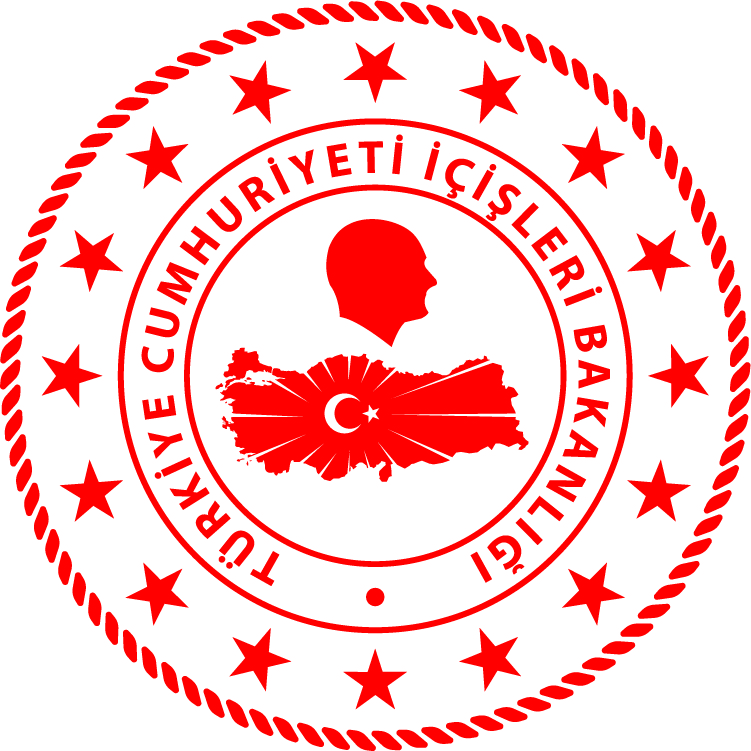 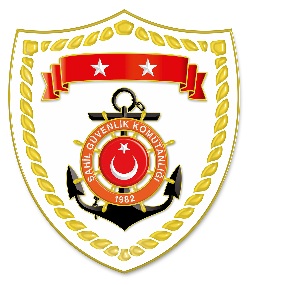 Aegean Region*Statistical information given in the table may vary because they consist of data related incidents which were occured and turned into search and rescue operations.The exact numbers at the end of the related month is avaliable on sg.gov.tr/irregular-migration-statisticsNUDATELOCATION/PLACE AND TIMEIRREGULAR MIGRATION ASSETTOTAL NUMBER OF APPREHENDED FACILITATORS/SUSPECTTOTAL NUMBER OF RESCUED
MIGRANTS/PERSONNATIONALITY OF RESCUED/APPREHENDED MIGRANTS ON THE BASIS OF DECLARATION110 April 2021Off the Coast ofÇANAKKALE/Ayvacık08.30On Land-2424 Afghanistan210 April 2021Off the Coast ofBALIKESİR/Ayvalık09.40Inflatable Boat-2727 Afghanistan310 April 2021Off the Coast ofBALIKESİR/Ayvalık09.30Inflatable Boat-2815 Somali, 7 Yemen,3 Kongo, 1 South Africa, 1 Palestine, 1 Ethiopia